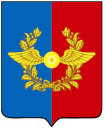 Российская ФедерацияИркутская областьУсольское районное муниципальное образованиеД У М АГородского поселенияСреднинского муниципального образованияЧетвертого созываРЕШЕНИЕ От 29.01.2020 г.                                 п. Средний                                         № 100О внесении изменений в Решение Думы от 25.12.2019 г. № 97 «О бюджете городского поселения Среднинского муниципального образования на 2020 год и на плановый период 2021 и 2022 годов»В соответствии с Бюджетным кодексом Российской Федерации, Федеральным законом от 06.10.2003 г. №131-ФЗ "Об общих принципах организации местного самоуправления в Российской Федерации", Решением Думы городского поселения Среднинского муниципального образования от 28.11.2018г. №59 "Об утверждении Положения "О бюджетном процессе в Среднинском муниципальном образовании», руководствуясь ст. 58, 64 Устава Среднинского муниципального образования, Порядком формирования и использования бюджетных ассигнований Дорожного фонда Среднинского муниципального образования, принятому решением Думы от 25.12.2013 г. № 59,  Дума городского поселения Среднинского муниципального образования Р Е Ш И Л А:1.1. Статью 1 изложить в следующей редакции:Статья 1. Утвердить основные характеристики бюджета городского поселения Среднинского муниципального образования на 2020 год:общий объем доходов местного бюджета в сумме 28 286,46 тыс. рублей, из них объем безвозмездных поступлений, в сумме 2 775,20 тыс. рублей;общий объем расходов бюджета в сумме 31 052,81 тыс. рублей; размер дефицита 10,84 % от утвержденного общего годового объема доходов бюджета, без учета объема безвозмездных поступлений, в сумме 2 766,35 тыс. рублей.Утвердить основные характеристики бюджета городского поселения Среднинского муниципального образования на плановый период 2021 и 2022 годов:общий объем доходов бюджета на 2021 год в сумме 27 155,78 тыс. рублей, из них объем безвозмездных поступлений, в сумме 1 637,20 тыс. рублей, на 2022 год в сумме 27 699,29 тыс. рублей, из них объем безвозмездных поступлений, в сумме 1 644,30 тыс. рублей;общий объем расходов бюджета на 2021 год в сумме 27 155,78 тыс. рублей, в том числе условно утвержденные расходы в сумме 700,00 тыс. рублей, на 2022 год в сумме 27 699,29 тыс. рублей, в том числе условно утвержденные расходы в сумме 1 500,00 тыс. рублей; размер дефицита местного бюджета на 2021 год в сумме 0 тыс. рублей, на 2022 год в сумме 0 тыс. рублей.3.	Приложения № 1, 2, 5, 6, 7, 8, 9, 10, 11, 12 к решению Думы от 25.12.2019 г. № 97 года «О бюджете городского поселения Среднинского муниципального образования на 2020 год и плановый период 2021 и 2022 годов» изложить в новой редакции.1.2. Статью 10 изложить в следующей редакции:Статья 10.Утвердить объем бюджетных ассигнований дорожного фонда в следующих размерах:на 2020 год в размере 6 230,24 тыс. рублей; на 2021 год в размере 2 999,12 тыс. рублей; на 2022 год в размере 2 813,53 тыс. рублей.1.3. Статью 13 изложить в следующей редакции:Статья 13. Установить предельный объем внутреннего муниципального долга на 2020 год и плановый период 2021 и 2022 годов: на 2020 год в размере 25 511,26 тыс. рублей;на 2021 год в размере 25 518,58 тыс. рублей;на 2022 года в размере 26 054,99 тыс. рублей.2. Опубликовать данное Решение в средствах массовой информации и разместить на официальном сайте городского поселения Среднинского муниципального образования в информационно-телекоммуникационной сети Интернет http://srednyadm.ru.3. Настоящее Решение вступает в силу со дня его официального опубликования в средствах массовой информации и в сети ИнтернетИсполняющая обязанности председателя Думы городского поселенияСреднинского муниципального образования                      И.С. ИбрагимоваГлава городского поселения                                                        Среднинского муниципального образования                          В.Д. Барчуков                                                                                        Приложение № 1                     к Решению Думы                                        городского поселения Среднинского                                 муниципального образования                                        от 29.01.2020 г.№ 100	Прогнозируемые доходы на 2020 годбюджета городского поселения Среднинского муниципального образования(тыс. руб.)                                                                                       Приложение № 2                    к Решению Думы                                       городского поселения Среднинского                                муниципального образования                                       от 29.01.2020 г.№ 100Прогнозируемые доходы на плановый период 2021 и 2022 годовбюджета городского поселения Среднинского муниципального образования(тыс. руб.)                                        Приложение № 5                     к Решению Думыгородского поселения Среднинского                                 муниципального образования                                        от 29.01.2020 г.№ 100Ведомственная структура расходов бюджета городского поселения Среднинского муниципального образования на 2020 год.Глава городского поселения Среднинского муниципального образования	                В. Д. Барчуков                                                                                         Приложение № 6                      к Решению Думы                                        городского поселения Среднинского                                 муниципального образования                                        от 29.01.2020 г.№ 100Ведомственная структура расходов бюджета городского поселения Среднинского муниципального образования на плановый период 2021 и 2022 годов.Глава городского поселения Среднинского муниципального образования	В. Д. Барчуков                                                                                        Приложение № 7                     к Решению Думы                                        городского поселения Среднинского                                 муниципального образования                                        от 29.01.2020 г.№ 100Ведомственная структура расходов бюджета по разделам, подразделам, целевым статьям (государственным (муниципальным) программам и непрограммным направлениям деятельности), группам (группам и подгруппам) видов расходов и (или) по целевым статьям (государственным (муниципальным) программам и непрограммным направлениям деятельности), группам (группам и подгруппам) видов расходов классификации расходов бюджетов на очередной финансовый год Среднинского муниципального образования на 2020 год Глава городского поселения Среднинского муниципального образования	             В. Д. Барчуков                                        Приложение № 8                     к Решению Думы                                        городского поселения Среднинского                                 муниципального образования                                        от 29.01.2020 г.№ 100Ведомственная структура расходов по разделам, подразделам, целевым статьям и видам расходов классификации расходов бюджетов в ведомственной структуре расходов бюджета городского поселения Среднинского муниципального образования на плановый период 2021 и 2022 годовГлава городского поселения Среднинского муниципального образования	В. Д. БарчуковПриложение № 9к Решению Думыгородского поселения Среднинскогомуниципального образования                                               от 29.01.2020 г.№ 100Распределение бюджетных ассигнований на реализацию муниципальных программ на 2020 год(тыс. руб.)Глава городского поселения Среднинского муниципального образования	         В. Д. БарчуковПриложение № 10к Решению Думыгородского поселения Среднинскогомуниципального образования                                               от 29.01.2020 г.№ 100Распределение бюджетных ассигнований на реализацию муниципальных программ на 2021 – 2022годы(тыс. руб.)Глава городского поселения Среднинского муниципального образования	                В. Д. БарчуковПриложение № 11к Решению Думыгородского поселения Среднинскогомуниципального образования                                               от 29.01.2020 г.№ 100Источники финансирования дефицита бюджета Среднинского муниципального образования на 2020 год	(тыс.руб.)Глава городского поселения Среднинского муниципального образования	                         В. Д. БарчуковПриложение № 12к Решению Думыгородского поселения Среднинскогомуниципального образования                                               от 29.01.2020 г.№ 100Источники финансирования дефицита бюджета Среднинского муниципального образования на 2021-2022 годы(тыс.руб.)Глава городского поселения Среднинского муниципального образования	                              В. Д. БарчуковНаименованиеКод бюджетной классификацииКод бюджетной классификацииБюджетные ассигнованияНаименованиеглавного администратора доходовдоходов бюджетаБюджетные ассигнованияНалоговые и неналоговые доходы1821 00 00000 00 0000 00025 511,26Налоги на прибыль, доходы1821 01 00000 00 0000 00024 500,00Налог на доходы физических лиц1821 01 02000 01 0000 11024 500,00Налог на доходы физических лиц с доходов, источником которых является налоговый агент, за исключением доходов, в отношении которых исчисление и уплата налога осуществляется в соответствии со статьями 227,227(1) и 228 Налогового кодекса Российской Федерации1821 01 02010 01 0000 11124 500,00Налоги на товары (работы, услуги), реализуемые на территории Российской Федерации1001 03 00000 00 0000 000748,62Акцизы по подакцизным товарам (продукции), производимым на территории Российской Федерации1001 03 02000 01 0000 110748,62Доходы от уплаты акцизов на дизельное топливо, подлежащие распределению между бюджетами субъектов Российской Федерации и местными бюджетами с учетом установленных дифференцированных нормативов отчислений в местные бюджеты1001 03 02230 01 0000 111343,04Доходы от уплаты акцизов на моторные масла для дизельных и (или) карбюраторных (инжекторных) двигателей, подлежащие распределению между бюджетами субъектов Российской Федерации и местными бюджетами с учетом установленных дифференцированных нормативов отчислений в местные бюджеты1001 03 02240 01 0000 1111,77Доходы от уплаты акцизов на автомобильный бензин, подлежащие распределению между бюджетами субъектов Российской Федерации и местными бюджетами с учетом установленных дифференцированных нормативов отчислений в местные бюджеты1001 03 02250 01 0000 111448,08Доходы от уплаты акцизов на прямогонный бензин, подлежащие распределению между бюджетами субъектов Российской Федерации и местными бюджетами с учетом установленных дифференцированных нормативов отчислений в местные бюджеты1001 03 02260 01 0000 111-44,27Налог на имущество физических лиц1821 06 01000 00 0000 00092,00Налог на имущество физических лиц, взимаемый по ставкам, применяемым к объектам налогообложения, расположенным в границах городских поселений182106 01030 13 0000 11192,00Земельный налог1821 06 06000 00 0000 00042,00Земельный налог с физических лиц, обладающих земельным
 участком, расположенным в границах городских поселений182106 06 043 13 0000 11142,00Государственная пошлина9011 08 00000 00 0000 00030,00Государственная пошлина за совершение нотариальных действий должностными лицами органов местного самоуправления, уполномоченными в соответствии с законодательными актами Российской Федерации на совершение нотариальных действий9011 08 04020 01 4000 112Государственная пошлина за совершение нотариальных действий должностными лицами органов местного самоуправления, уполномоченными в соответствии с законодательными актами Российской Федерации на совершение нотариальных действий (сумма платежа)901108 04020 01 1000 11230,00Доходы от сдачи в аренду имущества, составляющего казну городских поселений (за исключением земельных участков9011 11 05075 13 1000 12998,64Безвозмездные поступления9012 00 00000 00 0000 0002 775,20Субсидии9012 02 02000 00 0000 1512 460,60в том числе:Прочие субсидии бюджетам поселений (реализация мероприятий перечня проектов народных инициатив)9012 02 02999 13 0000 1512 460,60Субвенции9012 02 03000 00 0000 000314,60в том числе:Субвенции бюджетам поселений на осуществление первичного воинского учета на территориях, где отсутствуют военные комиссариаты (федеральный бюджет)9012 02 35118 13 0000 151313,90Субвенции бюджетам поселений на выполнение передаваемых полномочий субъектов Российской Федерации   (областной бюджет)9012 02 30024 13 0000 1510,70Итого доходов:28 286,46Глава городского поселения Среднинского муниципального образованияВ.Д. БарчуковНаименование Код бюджетной классификацииКод бюджетной классификацииБюджетные ассигнованияБюджетные ассигнованияНаименование главного администратора доходов доходов бюджетаБюджетные ассигнованияБюджетные ассигнованияНалоговые и неналоговые доходы1821 00 00000 00 0000 00025 518,5826 054,99Налоги на прибыль, доходы1821 01 00000 00 0000 00024 500,0025 000,00Налог на доходы физических лиц1821 01 02000 01 0000 11024 500,0025 000,00Налог на доходы физических лиц с доходов, источником которых является налоговый агент, за исключением доходов, в отношении которых исчисление и уплата налога осуществляется в соответствии со статьями 227,227(1) и 228 Налогового кодекса Российской Федерации1821 01 02010 01 1000 11124 500,0025 000,00Налоги на товары (работы, услуги), реализуемые на территории Российской Федерации1001 03 00000 00 0000 000755,94792,35Акцизы по подакцизным товарам (продукции), производимым на территории Российской Федерации1001 03 020000  10 000 111755,94792,35Налог на имущество физических лиц1821 06 01000 00 0000 00092,0092,00Налог на имущество физических лиц, взимаемый по ставкам, применяемым к объектам налогообложения, расположенным в границах городских поселений182106 01030 13 0000 11192,0092,00Земельный налог1821 06 06000 00 0000 00042,0042,00Земельный налог с физических лиц, обладающих земельным участком, расположенным в границах городских поселений182106 06 043 13 0000 11042,0042,00Государственная пошлина9011 08 00000 00 0000 00030,0030,00Государственная пошлина за совершение нотариальных действий должностными лицами органов местного самоуправления, уполномоченными в соответствии с законодательными актами Российской Федерации на совершение нотариальных действий (сумма платежа)901108 04020 01 1000 11230,0030,00Доходы от сдачи в аренду имущества, составляющего казну городских поселений (за исключением земельных участков9011 11 05075 13 1000 12998,6498,64Безвозмездные поступления9012 00 00000 00 0000 0001 637,201 644,30Субсидии9012 02 02000 00 0000 1511 320,901 320,90в том числе:Прочие субсидии бюджетам поселений (реализация мероприятий перечня проектов народных инициатив)9012 02 02999 13 0000 1511 320,901 320,90Субвенции9012 02 03000 00 0000 000316,30323,40в том числе:Субвенции бюджетам поселений на осуществление первичного воинского учета на территориях, где отсутствуют военные комиссариаты (федеральный бюджет)9012 02 35118 13 0000 151315,60322,70Субвенции бюджетам поселений на выполнение передаваемых полномочий субъектов Российской Федерации  (областной бюджет)9012 02 30024 13 0000 1510,700,70Итого доходов:27 155,7827 699,29Глава городского поселения Среднинского муниципального образованияВ.Д. БарчуковИТОГО РАСХОДОВ26 455,7826 199,2927639,727639,7(тыс. руб.)(тыс. руб.)Наименование показателяНаименование показателяНаименование показателяК  О  Д  Ы   классификации расходов бюджетовК  О  Д  Ы   классификации расходов бюджетовК  О  Д  Ы   классификации расходов бюджетовК  О  Д  Ы   классификации расходов бюджетовК  О  Д  Ы   классификации расходов бюджетовК  О  Д  Ы   классификации расходов бюджетовБюджетные ассигнованияНаименование показателяНаименование показателяНаименование показателяглавный распорядительразделподразделцелевая статьявид расходавид расхода1112345667Администрация городского поселения Среднинского муниципального образованияАдминистрация городского поселения Среднинского муниципального образованияАдминистрация городского поселения Среднинского муниципального образования90131052,81Общегосударственные вопросыОбщегосударственные вопросыОбщегосударственные вопросы9010117909,31Муниципальная программа "Устойчивое развитие экономической базы городского поселения Среднинского муниципального образования" на 2020-2026 годыМуниципальная программа "Устойчивое развитие экономической базы городского поселения Среднинского муниципального образования" на 2020-2026 годыМуниципальная программа "Устойчивое развитие экономической базы городского поселения Среднинского муниципального образования" на 2020-2026 годы9010102700 00 00 2101559,00Подпрограмма "Обеспечение деятельности главы городского поселения Среднинского муниципального образования"   на 2020-2026 годыПодпрограмма "Обеспечение деятельности главы городского поселения Среднинского муниципального образования"   на 2020-2026 годыПодпрограмма "Обеспечение деятельности главы городского поселения Среднинского муниципального образования"   на 2020-2026 годы9010102701 00 00 2101559,00Расходы на выплаты персоналу в целях обеспечения выполнения функций государственными (муниципальными) органами, казенными учреждениями, органами управления государственными внебюджетными фондамиРасходы на выплаты персоналу в целях обеспечения выполнения функций государственными (муниципальными) органами, казенными учреждениями, органами управления государственными внебюджетными фондамиРасходы на выплаты персоналу в целях обеспечения выполнения функций государственными (муниципальными) органами, казенными учреждениями, органами управления государственными внебюджетными фондами9010102701 00 00 2101001001559,00Расходы на выплаты персоналу государственных (муниципальных) органовРасходы на выплаты персоналу государственных (муниципальных) органовРасходы на выплаты персоналу государственных (муниципальных) органов9010102701 00 00 2101201201559,00Фонд оплаты труда государственных (муниципальных) органовФонд оплаты труда государственных (муниципальных) органовФонд оплаты труда государственных (муниципальных) органов9010102701 00 00 2101211211205,99Иные выплаты персоналу государственных (муниципальных) органов, за исключением фонда оплаты трудаИные выплаты персоналу государственных (муниципальных) органов, за исключением фонда оплаты трудаИные выплаты персоналу государственных (муниципальных) органов, за исключением фонда оплаты труда9010102701 00 00 210122122Взносы по обязательному социальному страхованию на выплаты денежного содержания и иные выплаты работникам государственных (муниципальных) органовВзносы по обязательному социальному страхованию на выплаты денежного содержания и иные выплаты работникам государственных (муниципальных) органовВзносы по обязательному социальному страхованию на выплаты денежного содержания и иные выплаты работникам государственных (муниципальных) органов9010102701 00 00 210129129353,01Функционирование Правительства РФ, высших органов государственной власти субъектов РФ, местных администрацийФункционирование Правительства РФ, высших органов государственной власти субъектов РФ, местных администрацийФункционирование Правительства РФ, высших органов государственной власти субъектов РФ, местных администраций901010415799,61Подпрограмма "Обеспечение деятельности администрации городского поселения Среднинского муниципального образования"  на 2020-2026 гг.Подпрограмма "Обеспечение деятельности администрации городского поселения Среднинского муниципального образования"  на 2020-2026 гг.Подпрограмма "Обеспечение деятельности администрации городского поселения Среднинского муниципального образования"  на 2020-2026 гг.9010104702 00 00 20014734,61Расходы на выплаты персоналу в целях обеспечения выполнения функций государственными (муниципальными) органами, казенными учреждениями, органами управления государственными внебюджетными фондамиРасходы на выплаты персоналу в целях обеспечения выполнения функций государственными (муниципальными) органами, казенными учреждениями, органами управления государственными внебюджетными фондамиРасходы на выплаты персоналу в целях обеспечения выполнения функций государственными (муниципальными) органами, казенными учреждениями, органами управления государственными внебюджетными фондами9010104702 00 00 2101001009519,81Расходы на выплаты персоналу государственных (муниципальных) органовРасходы на выплаты персоналу государственных (муниципальных) органовРасходы на выплаты персоналу государственных (муниципальных) органов9010104702 00 00 2101201209519,81 Фонд оплаты труда государственных (муниципальных) органов  Фонд оплаты труда государственных (муниципальных) органов  Фонд оплаты труда государственных (муниципальных) органов 9010104702 00 00 2101211217311,69Взносы по обязательному социальному страхованию на выплаты денежного содержания и иные выплаты работникам государственных (муниципальных) органовВзносы по обязательному социальному страхованию на выплаты денежного содержания и иные выплаты работникам государственных (муниципальных) органовВзносы по обязательному социальному страхованию на выплаты денежного содержания и иные выплаты работникам государственных (муниципальных) органов9010104702 00 00 2101291292208,13Закупка товаров, работ и услуг для государственных (муниципальных) нуждЗакупка товаров, работ и услуг для государственных (муниципальных) нуждЗакупка товаров, работ и услуг для государственных (муниципальных) нужд9010104702 00 00 2202002005191,42Иные закупки товаров, работ и услуг для обеспечения государственных (муниципальных) нуждИные закупки товаров, работ и услуг для обеспечения государственных (муниципальных) нуждИные закупки товаров, работ и услуг для обеспечения государственных (муниципальных) нужд9010104702 00 00 2202402405191,42Закупка товаров, работ, услуг в сфере информационно-коммуникационных технологийЗакупка товаров, работ, услуг в сфере информационно-коммуникационных технологийЗакупка товаров, работ, услуг в сфере информационно-коммуникационных технологий9010104702 00 00 220242242585,63Прочая закупка товаров, работ и услуг Прочая закупка товаров, работ и услуг Прочая закупка товаров, работ и услуг 9010104702 00 00 2202442443994,27Иные бюджетные ассигнованияИные бюджетные ассигнованияИные бюджетные ассигнования9010104702 00 00 29080080023,38Уплата налогов, сборов и иных платежейУплата налогов, сборов и иных платежейУплата налогов, сборов и иных платежей9010104702 00 00 29085085023,38Уплата прочих налогов, сборовУплата прочих налогов, сборовУплата прочих налогов, сборов9010104702 00 00 29085285212,38Уплата иных платежейУплата иных платежейУплата иных платежей9010104702 00 00 29085385311,00Муниципальная программа "Развитие духовно-нравственного воспитания и физического развития молодежи в Среднинском муниципальном образовании на 2020-2026годы"Муниципальная программа "Развитие духовно-нравственного воспитания и физического развития молодежи в Среднинском муниципальном образовании на 2020-2026годы"Муниципальная программа "Развитие духовно-нравственного воспитания и физического развития молодежи в Среднинском муниципальном образовании на 2020-2026годы"9010104750 01 00 220950,00Основное мероприятие "Культурно-массовые мероприятия" на 2020-2026 годыОсновное мероприятие "Культурно-массовые мероприятия" на 2020-2026 годыОсновное мероприятие "Культурно-массовые мероприятия" на 2020-2026 годы9010104750 01 00 220950,00Закупка товаров, работ и услуг для государственных (муниципальных) нуждЗакупка товаров, работ и услуг для государственных (муниципальных) нуждЗакупка товаров, работ и услуг для государственных (муниципальных) нужд9010104750 01 00 220200200950,00Иные закупки товаров, работ и услуг для обеспечения государственных (муниципальных) нуждИные закупки товаров, работ и услуг для обеспечения государственных (муниципальных) нуждИные закупки товаров, работ и услуг для обеспечения государственных (муниципальных) нужд9010104750 01 00 220240240950,00Прочая закупка товаров, работ и услуг Прочая закупка товаров, работ и услуг Прочая закупка товаров, работ и услуг 9010104750 01 00 220244244950,00Муниципальная программа "Социальная поддержка в Среднинском муниципальном образовании на 2020-2026 годы"Муниципальная программа "Социальная поддержка в Среднинском муниципальном образовании на 2020-2026 годы"Муниципальная программа "Социальная поддержка в Среднинском муниципальном образовании на 2020-2026 годы"9010104710 02 00 220115,00Основное мероприятие"Старшее поколение" на 2020-2026 годыОсновное мероприятие"Старшее поколение" на 2020-2026 годыОсновное мероприятие"Старшее поколение" на 2020-2026 годы9010104710 02 00 220115,00Закупка товаров, работ и услуг для государственных (муниципальных) нуждЗакупка товаров, работ и услуг для государственных (муниципальных) нуждЗакупка товаров, работ и услуг для государственных (муниципальных) нужд9010104710 02 00 220200200115,00Иные закупки товаров, работ и услуг для обеспечения государственных (муниципальных) нуждИные закупки товаров, работ и услуг для обеспечения государственных (муниципальных) нуждИные закупки товаров, работ и услуг для обеспечения государственных (муниципальных) нужд9010104710 02 00 220240240115,00Прочая закупка товаров, работ и услуг Прочая закупка товаров, работ и услуг Прочая закупка товаров, работ и услуг 9010104710 02 00 220244244115,00Резервные фондыРезервные фондыРезервные фонды9010111200,00Подпрограмма "Обеспечение деятельности администрации городского поселения Среднинского муниципального образования"  на 2020-2026 годыПодпрограмма "Обеспечение деятельности администрации городского поселения Среднинского муниципального образования"  на 2020-2026 годыПодпрограмма "Обеспечение деятельности администрации городского поселения Среднинского муниципального образования"  на 2020-2026 годы9010111702 00 00 290200,00Основное мероприятие "Обеспечение финансовыми средствами резервного фонда городского поселения Среднинского муниципального на 2020-2026годы"Основное мероприятие "Обеспечение финансовыми средствами резервного фонда городского поселения Среднинского муниципального на 2020-2026годы"Основное мероприятие "Обеспечение финансовыми средствами резервного фонда городского поселения Среднинского муниципального на 2020-2026годы"9010111702 02 00 290200,00Резервные фонды исполнительных органов государственной власти субъектов Российской ФедерацииРезервные фонды исполнительных органов государственной власти субъектов Российской ФедерацииРезервные фонды исполнительных органов государственной власти субъектов Российской Федерации9010111702 02 00 290200,00Иные бюджетные ассигнованияИные бюджетные ассигнованияИные бюджетные ассигнования9010111702 02 00 290800800200,00Резервные средстваРезервные средстваРезервные средства9010111702 02 00 290870870200,00Другие общегосударственные вопросы Другие общегосударственные вопросы Другие общегосударственные вопросы 9010113350,70Подпрограмма "Обеспечение деятельности администрации городского поселения Среднинского муниципального образования"  на 2020-2026 годыПодпрограмма "Обеспечение деятельности администрации городского поселения Среднинского муниципального образования"  на 2020-2026 годыПодпрограмма "Обеспечение деятельности администрации городского поселения Среднинского муниципального образования"  на 2020-2026 годы9010113702 00 00 220150,00Основное мероприятие "Информационное обеспечение Среднинского муниципального образования на 2020-2026 годы"Основное мероприятие "Информационное обеспечение Среднинского муниципального образования на 2020-2026 годы"Основное мероприятие "Информационное обеспечение Среднинского муниципального образования на 2020-2026 годы"9010113702 03 00 220150,00Закупка товаров, работ и услуг для государственных (муниципальных) нуждЗакупка товаров, работ и услуг для государственных (муниципальных) нуждЗакупка товаров, работ и услуг для государственных (муниципальных) нужд9010113702 03 00 220200200150,00Иные закупки товаров, работ и услуг для обеспечения государственных (муниципальных) нуждИные закупки товаров, работ и услуг для обеспечения государственных (муниципальных) нуждИные закупки товаров, работ и услуг для обеспечения государственных (муниципальных) нужд9010113702 03 00 220240240150,00Прочая закупка товаров, работ и услуг Прочая закупка товаров, работ и услуг Прочая закупка товаров, работ и услуг 9010113702 03 00 220244244150,00Обеспечение реализации полномочий министерства юстиции Иркутской областиОбеспечение реализации полномочий министерства юстиции Иркутской областиОбеспечение реализации полномочий министерства юстиции Иркутской области901011390А 0073 1500,70Субвенции на осуществление областного государственного полномочия по определению перечня должностных лиц органов местного самоуправления, уполномоченных составлять протоколы об административных правонарушениях, Субвенции на осуществление областного государственного полномочия по определению перечня должностных лиц органов местного самоуправления, уполномоченных составлять протоколы об административных правонарушениях, Субвенции на осуществление областного государственного полномочия по определению перечня должностных лиц органов местного самоуправления, уполномоченных составлять протоколы об административных правонарушениях, 901011390А 0073 1500,70Иные закупки товаров, работ и услуг для обеспечения государственных (муниципальных) нуждИные закупки товаров, работ и услуг для обеспечения государственных (муниципальных) нуждИные закупки товаров, работ и услуг для обеспечения государственных (муниципальных) нужд901011390А 0073 1502402400,70Прочая закупка товаров, работ и услуг Прочая закупка товаров, работ и услуг Прочая закупка товаров, работ и услуг 901011390А 0073 1502442440,70 Муниципальная программа "Социальная поддержка в Среднинском муниципальном образовании на 2020-2026 годы" Муниципальная программа "Социальная поддержка в Среднинском муниципальном образовании на 2020-2026 годы" Муниципальная программа "Социальная поддержка в Среднинском муниципальном образовании на 2020-2026 годы"9010113710 00 00 220200,00Основное мероприятие "Поддержка социально ориентированных некоммерческих организаций на территории городского поселения Среднинского муниципального образования на 2020-2026 годы"Основное мероприятие "Поддержка социально ориентированных некоммерческих организаций на территории городского поселения Среднинского муниципального образования на 2020-2026 годы"Основное мероприятие "Поддержка социально ориентированных некоммерческих организаций на территории городского поселения Среднинского муниципального образования на 2020-2026 годы"9010113710 01 00 220200,00Закупка товаров, работ и услуг для государственных (муниципальных) нуждЗакупка товаров, работ и услуг для государственных (муниципальных) нуждЗакупка товаров, работ и услуг для государственных (муниципальных) нужд9010113710 01 00 220200200200,00Иные закупки товаров, работ и услуг для обеспечения государственных (муниципальных) нуждИные закупки товаров, работ и услуг для обеспечения государственных (муниципальных) нуждИные закупки товаров, работ и услуг для обеспечения государственных (муниципальных) нужд9010113710 01 00 220240240200,00Прочая закупка товаров, работ и услуг Прочая закупка товаров, работ и услуг Прочая закупка товаров, работ и услуг 9010113710 01 00 220244244200,00Национальная оборонаНациональная оборонаНациональная оборона90102313,90Мобилизационная и вневойсковая подготовкаМобилизационная и вневойсковая подготовкаМобилизационная и вневойсковая подготовка9010203313,90Субвенция на осуществление первичного воинского учета  на территории, где отсутствуют военные комиссариаты  Субвенция на осуществление первичного воинского учета  на территории, где отсутствуют военные комиссариаты  Субвенция на осуществление первичного воинского учета  на территории, где отсутствуют военные комиссариаты  901020390А 0051180313,90Расходы на выплаты персоналу в целях обеспечения выполнения функций государственными (муниципальными) органами, казенными учреждениями, органами управления государственными внебюджетными фондамиРасходы на выплаты персоналу в целях обеспечения выполнения функций государственными (муниципальными) органами, казенными учреждениями, органами управления государственными внебюджетными фондамиРасходы на выплаты персоналу в целях обеспечения выполнения функций государственными (муниципальными) органами, казенными учреждениями, органами управления государственными внебюджетными фондами901020390А 0051180100100303,20Расходы на выплаты персоналу государственных (муниципальных) органовРасходы на выплаты персоналу государственных (муниципальных) органовРасходы на выплаты персоналу государственных (муниципальных) органов901020390А 0051180120120303,20Фонд оплаты труда государственных (муниципальных) органовФонд оплаты труда государственных (муниципальных) органовФонд оплаты труда государственных (муниципальных) органов901020390А 00 51 180121121232,87Взносы по обязательному социальному страхованию на выплаты денежного содержания и иные выплаты работникам государственных (муниципальных) органовВзносы по обязательному социальному страхованию на выплаты денежного содержания и иные выплаты работникам государственных (муниципальных) органовВзносы по обязательному социальному страхованию на выплаты денежного содержания и иные выплаты работникам государственных (муниципальных) органов901020390А 00 51 18012912970,33Закупка товаров, работ и услуг для государственных (муниципальных) нуждЗакупка товаров, работ и услуг для государственных (муниципальных) нуждЗакупка товаров, работ и услуг для государственных (муниципальных) нужд901020390А 005118020020010,70Иные закупки товаров, работ и услуг для обеспечения государственных (муниципальных) нуждИные закупки товаров, работ и услуг для обеспечения государственных (муниципальных) нуждИные закупки товаров, работ и услуг для обеспечения государственных (муниципальных) нужд901020390А 005118024024010,70Прочая закупка товаров, работ и услуг Прочая закупка товаров, работ и услуг Прочая закупка товаров, работ и услуг 901020390А 005118024424410,70Национальная безопасность и правоохранительная деятельностьНациональная безопасность и правоохранительная деятельностьНациональная безопасность и правоохранительная деятельность90103120,00Другие вопросы в области национальной безопасности и правоохранительной деятельностиДругие вопросы в области национальной безопасности и правоохранительной деятельностиДругие вопросы в области национальной безопасности и правоохранительной деятельности9010314120,00Муниципальная программа "О противодействии терроризму и экстремизму, обеспечение пожарной безопасности  на территории городского поселения Среднинского муниципального образования  на 2020 – 2026 годы"Муниципальная программа "О противодействии терроризму и экстремизму, обеспечение пожарной безопасности  на территории городского поселения Среднинского муниципального образования  на 2020 – 2026 годы"Муниципальная программа "О противодействии терроризму и экстремизму, обеспечение пожарной безопасности  на территории городского поселения Среднинского муниципального образования  на 2020 – 2026 годы"9010314720 00 00 220120,00Закупка товаров, работ и услуг для государственных (муниципальных) нуждЗакупка товаров, работ и услуг для государственных (муниципальных) нуждЗакупка товаров, работ и услуг для государственных (муниципальных) нужд9010314720 00 00 220200200120,00Иные закупки товаров, работ и услуг для обеспечения государственных (муниципальных) нуждИные закупки товаров, работ и услуг для обеспечения государственных (муниципальных) нуждИные закупки товаров, работ и услуг для обеспечения государственных (муниципальных) нужд90103 14720 00 00 220240240120,00Прочая закупка товаров, работ и услуг Прочая закупка товаров, работ и услуг Прочая закупка товаров, работ и услуг 90103 14720 00 00 220244244120,00Национальная экономикаНациональная экономикаНациональная экономика901046427,34Общеэкономические вопросыОбщеэкономические вопросыОбщеэкономические вопросы9010401200,00Муниципальная программа "Устойчивое развитие экономической базы городского поселения Среднинского муниципального образования" на 2020-2026 годыМуниципальная программа "Устойчивое развитие экономической базы городского поселения Среднинского муниципального образования" на 2020-2026 годыМуниципальная программа "Устойчивое развитие экономической базы городского поселения Среднинского муниципального образования" на 2020-2026 годы9010401700 00 00 210200,00Подпрограмма "Обеспечение деятельности администрации городского поселения Среднинского муниципального образования"  на 2020-2026 гг.Подпрограмма "Обеспечение деятельности администрации городского поселения Среднинского муниципального образования"  на 2020-2026 гг.Подпрограмма "Обеспечение деятельности администрации городского поселения Среднинского муниципального образования"  на 2020-2026 гг.9010401702 00 00 210200,00Основное мероприятие "Осуществление полномочий Российской Федерации в области содействия занятости населения, включая расходы по осуществлению этих полномочий на 2020-2026 годы"Основное мероприятие "Осуществление полномочий Российской Федерации в области содействия занятости населения, включая расходы по осуществлению этих полномочий на 2020-2026 годы"Основное мероприятие "Осуществление полномочий Российской Федерации в области содействия занятости населения, включая расходы по осуществлению этих полномочий на 2020-2026 годы"9010401702 04 00 210200,00Расходы на выплаты персоналу в целях обеспечения выполнения функций государственными (муниципальными) органами, казенными учреждениями, органами управления государственными внебюджетными фондамиРасходы на выплаты персоналу в целях обеспечения выполнения функций государственными (муниципальными) органами, казенными учреждениями, органами управления государственными внебюджетными фондамиРасходы на выплаты персоналу в целях обеспечения выполнения функций государственными (муниципальными) органами, казенными учреждениями, органами управления государственными внебюджетными фондами9010401702 04 00 210100100200,00Расходы на выплаты персоналу государственных (муниципальных) органовРасходы на выплаты персоналу государственных (муниципальных) органовРасходы на выплаты персоналу государственных (муниципальных) органов9010401702 04 00 210120120200,00Фонд оплаты труда государственных (муниципальных) органов Фонд оплаты труда государственных (муниципальных) органов Фонд оплаты труда государственных (муниципальных) органов 9010401702 04 00 210121121154,00Взносы по обязательному социальному страхованию на выплаты денежного содержания и иные выплаты работникам государственных (муниципальных) органовВзносы по обязательному социальному страхованию на выплаты денежного содержания и иные выплаты работникам государственных (муниципальных) органовВзносы по обязательному социальному страхованию на выплаты денежного содержания и иные выплаты работникам государственных (муниципальных) органов9010401702 04 00 21012912946,00Дорожное хозяйство (дорожные фонды)Дорожное хозяйство (дорожные фонды)Дорожное хозяйство (дорожные фонды)90104096230,24 Муниципальная программа "Благоустройство, дорожное хозяйство и развитие коммунальной инфраструктуры в Среднинском муниципальном образовании на 2020-2026 годы"  Муниципальная программа "Благоустройство, дорожное хозяйство и развитие коммунальной инфраструктуры в Среднинском муниципальном образовании на 2020-2026 годы"  Муниципальная программа "Благоустройство, дорожное хозяйство и развитие коммунальной инфраструктуры в Среднинском муниципальном образовании на 2020-2026 годы" 90104 09730 00 00 2206230,24Основное мероприятие "Осуществление дорожной деятельности на территории городского поселения Среднинского муниципального образования на 2020 -2026 годы"Основное мероприятие "Осуществление дорожной деятельности на территории городского поселения Среднинского муниципального образования на 2020 -2026 годы"Основное мероприятие "Осуществление дорожной деятельности на территории городского поселения Среднинского муниципального образования на 2020 -2026 годы"9010409730 02 00 2206230,24Закупка товаров, работ и услуг для государственных (муниципальных) нуждЗакупка товаров, работ и услуг для государственных (муниципальных) нуждЗакупка товаров, работ и услуг для государственных (муниципальных) нужд9010409730 02 00 2202002006230,24Иные закупки товаров, работ и услуг для обеспечения государственных (муниципальных) нуждИные закупки товаров, работ и услуг для обеспечения государственных (муниципальных) нуждИные закупки товаров, работ и услуг для обеспечения государственных (муниципальных) нужд9010409730 02 00 2202402406230,24Прочая закупка товаров, работ и услуг Прочая закупка товаров, работ и услуг Прочая закупка товаров, работ и услуг 9010409730 02 00 2202442443523,34Реализация мероприятий перечня народных инициативРеализация мероприятий перечня народных инициативРеализация мероприятий перечня народных инициатив9010409730 02 S23702442442706,90Иные закупки товаров, работ и услуг для государственных нуждИные закупки товаров, работ и услуг для государственных нуждИные закупки товаров, работ и услуг для государственных нужд9010409730 02 S23702402402706,90Прочая закупка товаров, работ и услуг Прочая закупка товаров, работ и услуг Прочая закупка товаров, работ и услуг 9010409730 02 S23702442442706,90Жилищно-коммунальное хозяйствоЖилищно-коммунальное хозяйствоЖилищно-коммунальное хозяйство901054725,38БлагоустройствоБлагоустройствоБлагоустройство90105034725,38Муниципальная программа "Формирование городской среды городского поселения Среднинского муниципального образования на 2018-2022 годы"Муниципальная программа "Формирование городской среды городского поселения Среднинского муниципального образования на 2018-2022 годы"Муниципальная программа "Формирование городской среды городского поселения Среднинского муниципального образования на 2018-2022 годы"9010503740 00 00 220950,00Закупка товаров, работ и услуг для государственных (муниципальных) нуждЗакупка товаров, работ и услуг для государственных (муниципальных) нуждЗакупка товаров, работ и услуг для государственных (муниципальных) нужд9010503740 00 00 220200200950,00Иные закупки товаров, работ и услуг для обеспечения государственных (муниципальных) нуждИные закупки товаров, работ и услуг для обеспечения государственных (муниципальных) нуждИные закупки товаров, работ и услуг для обеспечения государственных (муниципальных) нужд9010503740 00 00 220240240950,00Прочая закупка товаров, работ и услуг Прочая закупка товаров, работ и услуг Прочая закупка товаров, работ и услуг 9010503740 00 00 220244244950,00 Муниципальная программа "Благоустройство, дорожное хозяйство и развитие коммунальной инфраструктуры в Среднинском муниципальном образовании на 2020-2026 годы"  Муниципальная программа "Благоустройство, дорожное хозяйство и развитие коммунальной инфраструктуры в Среднинском муниципальном образовании на 2020-2026 годы"  Муниципальная программа "Благоустройство, дорожное хозяйство и развитие коммунальной инфраструктуры в Среднинском муниципальном образовании на 2020-2026 годы" 9010503730 00 00 2203775,38Основное мероприятие "Благоустройство территории" на 2020-2026 годыОсновное мероприятие "Благоустройство территории" на 2020-2026 годыОсновное мероприятие "Благоустройство территории" на 2020-2026 годы9010503730 03 00 2203775,38Закупка товаров, работ и услуг для государственных (муниципальных) нуждЗакупка товаров, работ и услуг для государственных (муниципальных) нуждЗакупка товаров, работ и услуг для государственных (муниципальных) нужд9010503730 03 00 2202002003775,38Иные закупки товаров, работ и услуг для обеспечения государственных (муниципальных) нуждИные закупки товаров, работ и услуг для обеспечения государственных (муниципальных) нуждИные закупки товаров, работ и услуг для обеспечения государственных (муниципальных) нужд9010503730 03 00 2202402403775,38Прочая закупка товаров, работ и услугПрочая закупка товаров, работ и услугПрочая закупка товаров, работ и услуг9010503730 03 00 2202442443775,38Социальная политикаСоциальная политикаСоциальная политика90110371,00Пенсионное обеспечениеПенсионное обеспечениеПенсионное обеспечение9011001221,00Муниципальная программа "Социальная поддержка в Среднинском муниципальном образовании на 2020-2026 годы"Муниципальная программа "Социальная поддержка в Среднинском муниципальном образовании на 2020-2026 годы"Муниципальная программа "Социальная поддержка в Среднинском муниципальном образовании на 2020-2026 годы"9011001710 00 00 260121,00Основное мероприятие "Пенсионное обеспечение" на 2020-2026 годыОсновное мероприятие "Пенсионное обеспечение" на 2020-2026 годыОсновное мероприятие "Пенсионное обеспечение" на 2020-2026 годы9011001710 03 00 260121,00Социальное обеспечение и иные выплаты населениюСоциальное обеспечение и иные выплаты населениюСоциальное обеспечение и иные выплаты населению9011001710 03 00 260300300121,00Публичные нормативные социальные выплаты гражданамПубличные нормативные социальные выплаты гражданамПубличные нормативные социальные выплаты гражданам9011001710 03 00 260310310121,00Иные пенсии, социальные доплаты к пенсиям  Иные пенсии, социальные доплаты к пенсиям  Иные пенсии, социальные доплаты к пенсиям  9011001710 03 00 260312312121,00Другие вопросы в области социальной политикиДругие вопросы в области социальной политикиДругие вопросы в области социальной политики9011006250,00Муниципальная программа "Социальная поддержка в Среднинском муниципальном образовании на 2020-2026 годы"Муниципальная программа "Социальная поддержка в Среднинском муниципальном образовании на 2020-2026 годы"Муниципальная программа "Социальная поддержка в Среднинском муниципальном образовании на 2020-2026 годы"9011006710 00 00 260250,00Основное мероприятие "Социальная поддержка отдельных категорий граждан на 2020-2026 годы"Основное мероприятие "Социальная поддержка отдельных категорий граждан на 2020-2026 годы"Основное мероприятие "Социальная поддержка отдельных категорий граждан на 2020-2026 годы"9011006710 04 00 260250,00Социальное обеспечение и иные выплаты населениюСоциальное обеспечение и иные выплаты населениюСоциальное обеспечение и иные выплаты населению9011006710 04 00 260300300250,00Публичные нормативные социальные выплаты гражданамПубличные нормативные социальные выплаты гражданамПубличные нормативные социальные выплаты гражданам9011006710 04 00 260310310250,00Пособия, компенсации, меры социальной поддержки по публичным нормативным обязательствамПособия, компенсации, меры социальной поддержки по публичным нормативным обязательствамПособия, компенсации, меры социальной поддержки по публичным нормативным обязательствам9011006710 04 00 260313313250,00Физическая культура и спортФизическая культура и спортФизическая культура и спорт90111994,40Другие вопросы в области физической культуры и спортаДругие вопросы в области физической культуры и спортаДругие вопросы в области физической культуры и спорта9011105994,40Муниципальная программа "Развитие духовно-нравственного воспитания и физического развития молодежи в Среднинском муниципальном образовании на 2020- 2026годы"Муниципальная программа "Развитие духовно-нравственного воспитания и физического развития молодежи в Среднинском муниципальном образовании на 2020- 2026годы"Муниципальная программа "Развитие духовно-нравственного воспитания и физического развития молодежи в Среднинском муниципальном образовании на 2020- 2026годы"9011105750 00 00 220994,40Основное мероприятие "Развитие физической культуры и массового спорта в Среднинском муниципальном образовании на 2020-2026годы"Основное мероприятие "Развитие физической культуры и массового спорта в Среднинском муниципальном образовании на 2020-2026годы"Основное мероприятие "Развитие физической культуры и массового спорта в Среднинском муниципальном образовании на 2020-2026годы"9011105750 02 00 220994,40Закупка товаров, работ и услуг для государственных (муниципальных) нуждЗакупка товаров, работ и услуг для государственных (муниципальных) нуждЗакупка товаров, работ и услуг для государственных (муниципальных) нужд9011105750 02 00 220200200994,40Иные закупки товаров, работ и услуг для обеспечения государственных (муниципальных) нуждИные закупки товаров, работ и услуг для обеспечения государственных (муниципальных) нуждИные закупки товаров, работ и услуг для обеспечения государственных (муниципальных) нужд9011105750 02 00 220240240994,40Прочая закупка товаров, работ и услуг Прочая закупка товаров, работ и услуг Прочая закупка товаров, работ и услуг 9011105750 02 00 220244244994,40Межбюджетные трансферты общего характера бюджетам бюджетной системы Российской ФедерацииМежбюджетные трансферты общего характера бюджетам бюджетной системы Российской ФедерацииМежбюджетные трансферты общего характера бюджетам бюджетной системы Российской Федерации90114188,58Прочие межбюджетные трансферты общего характераПрочие межбюджетные трансферты общего характераПрочие межбюджетные трансферты общего характера9011403188,58Муниципальная программа "Устойчивое развитие экономической базы городского поселения Среднинского муниципального образования" на 2017-2020 годыМуниципальная программа "Устойчивое развитие экономической базы городского поселения Среднинского муниципального образования" на 2017-2020 годыМуниципальная программа "Устойчивое развитие экономической базы городского поселения Среднинского муниципального образования" на 2017-2020 годы9011403700 00 00 251188,58Подпрограмма "Обеспечение деятельности администрации городского поселения Среднинского муниципального образования"  на 2020-2026 годыПодпрограмма "Обеспечение деятельности администрации городского поселения Среднинского муниципального образования"  на 2020-2026 годыПодпрограмма "Обеспечение деятельности администрации городского поселения Среднинского муниципального образования"  на 2020-2026 годы9011403702 00 00 251188,58Основное мероприятие "Межбюджетные трансферты бюджетам муниципальных районов из бюджетов поселений и межбюджетные трансферты бюджетам поселений из бюджетов муниципальных районов на осуществление части полномочий по решению вопросов местного значения в соответствии с заключенным соглашением"Основное мероприятие "Межбюджетные трансферты бюджетам муниципальных районов из бюджетов поселений и межбюджетные трансферты бюджетам поселений из бюджетов муниципальных районов на осуществление части полномочий по решению вопросов местного значения в соответствии с заключенным соглашением"Основное мероприятие "Межбюджетные трансферты бюджетам муниципальных районов из бюджетов поселений и межбюджетные трансферты бюджетам поселений из бюджетов муниципальных районов на осуществление части полномочий по решению вопросов местного значения в соответствии с заключенным соглашением"9011403702 05 00 251188,58Межбюджетные трансфертыМежбюджетные трансфертыМежбюджетные трансферты9011403702 05 00 251500500188,58Иные межбюджетные трансфертыИные межбюджетные трансфертыИные межбюджетные трансферты9011403702 05 00 251540540188,58(тыс. руб.)(тыс. руб.)Наименование показателяНаименование показателяК  О  Д  Ы   классификации расходов бюджетовК  О  Д  Ы   классификации расходов бюджетовК  О  Д  Ы   классификации расходов бюджетовК  О  Д  Ы   классификации расходов бюджетовК  О  Д  Ы   классификации расходов бюджетовБюджетные ассигнованияБюджетные ассигнованияБюджетные ассигнованияБюджетные ассигнованияНаименование показателяНаименование показателяглавный распорядительразделподразделцелевая статьявид расхода11234567778Администрация городского поселения Среднинского муниципального образованияАдминистрация городского поселения Среднинского муниципального образования90126455,7826455,7826455,7826199,29Общегосударственные вопросыОбщегосударственные вопросы9010116678,0316678,0316678,0316101,33Муниципальная программа "Устойчивое развитие экономической базы городского поселения Среднинского муниципального образования" на 2020-2026 годыМуниципальная программа "Устойчивое развитие экономической базы городского поселения Среднинского муниципального образования" на 2020-2026 годы9010102700 00 00 2101550,001550,001550,001450,00Подпрограмма "Обеспечение деятельности главы городского поселения Среднинского муниципального образования"   на 2020-2026 годыПодпрограмма "Обеспечение деятельности главы городского поселения Среднинского муниципального образования"   на 2020-2026 годы9010102701 00 00 2101550,001550,001550,001450,00Расходы на выплаты персоналу в целях обеспечения выполнения функций государственными (муниципальными) органами, казенными учреждениями, органами управления государственными внебюджетными фондамиРасходы на выплаты персоналу в целях обеспечения выполнения функций государственными (муниципальными) органами, казенными учреждениями, органами управления государственными внебюджетными фондами9010102701 00 00 2101001550,001550,001550,001450,00Расходы на выплаты персоналу государственных (муниципальных) органовРасходы на выплаты персоналу государственных (муниципальных) органов9010102701 00 00 2101201550,001550,001550,001450,00Фонд оплаты труда государственных (муниципальных) органовФонд оплаты труда государственных (муниципальных) органов9010102701 00 00 2101211200,991200,991200,991146,99Иные выплаты персоналу государственных (муниципальных) органов, за исключением фонда оплаты трудаИные выплаты персоналу государственных (муниципальных) органов, за исключением фонда оплаты труда9010102701 00 00 210122Взносы по обязательному социальному страхованию на выплаты денежного содержания и иные выплаты работникам государственных (муниципальных) органовВзносы по обязательному социальному страхованию на выплаты денежного содержания и иные выплаты работникам государственных (муниципальных) органов9010102701 00 00 210129349,01349,01349,01303,01Функционирование Правительства РФ, высших органов государственной власти субъектов РФ, местных администрацийФункционирование Правительства РФ, высших органов государственной власти субъектов РФ, местных администраций901010414578,3314578,3314578,3314160,63Подпрограмма "Обеспечение деятельности администрации городского поселения Среднинского муниципального образования"  на 2020-2026 гг.Подпрограмма "Обеспечение деятельности администрации городского поселения Среднинского муниципального образования"  на 2020-2026 гг.9010104702 00 00 21013126,1013126,1013126,1012149,10Расходы на выплаты персоналу в целях обеспечения выполнения функций государственными (муниципальными) органами, казенными учреждениями, органами управления государственными внебюджетными фондамиРасходы на выплаты персоналу в целях обеспечения выполнения функций государственными (муниципальными) органами, казенными учреждениями, органами управления государственными внебюджетными фондами9010104702 00 00 2101009519,819519,819519,819519,81Расходы на выплаты персоналу государственных (муниципальных) органовРасходы на выплаты персоналу государственных (муниципальных) органов9010104702 00 00 2101209519,819519,819519,819519,81 Фонд оплаты труда государственных (муниципальных) органов  Фонд оплаты труда государственных (муниципальных) органов 9010104702 00 00 2101217311,697311,697311,697311,69Взносы по обязательному социальному страхованию на выплаты денежного содержания и иные выплаты работникам государственных (муниципальных) органовВзносы по обязательному социальному страхованию на выплаты денежного содержания и иные выплаты работникам государственных (муниципальных) органов9010104702 00 00 2101292208,132208,132208,132208,13Закупка товаров, работ и услуг для государственных (муниципальных) нуждЗакупка товаров, работ и услуг для государственных (муниципальных) нужд9010104702 00 00 2202003592,913592,913592,913615,91Иные закупки товаров, работ и услуг для обеспечения государственных (муниципальных) нуждИные закупки товаров, работ и услуг для обеспечения государственных (муниципальных) нужд9010104702 00 00 2202403582,913582,913582,912605,91Закупка товаров, работ, услуг в сфере информационно-коммуникационных технологийЗакупка товаров, работ, услуг в сфере информационно-коммуникационных технологий9010104702 00 00 220242585,63585,63585,63585,63Прочая закупка товаров, работ и услуг Прочая закупка товаров, работ и услуг 9010104702 00 00 2202442997,282997,282997,282020,28Иные бюджетные ассигнованияИные бюджетные ассигнования9010104702 00 00 29080023,3823,3823,3823,38Уплата налогов, сборов и иных платежейУплата налогов, сборов и иных платежей9010104702 00 00 29085012,3812,3812,3812,38Уплата прочих налогов, сборовУплата прочих налогов, сборов9010104702 00 00 29085212,3812,3812,3812,38Уплата иных платежейУплата иных платежей9010104702 00 00 29085311,0011,0011,0011,00Муниципальная программа "Развитие духовно-нравственного воспитания и физического развития молодежи в Среднинском муниципальном образовании на 2020-2026годы"Муниципальная программа "Развитие духовно-нравственного воспитания и физического развития молодежи в Среднинском муниципальном образовании на 2020-2026годы"9010104750 01 00 2201337,231337,231337,231896,53Основное мероприятие "Культурно-массовые мероприятия" на 2020-2026 годыОсновное мероприятие "Культурно-массовые мероприятия" на 2020-2026 годы9010104750 01 00 2201337,231337,231337,231896,53Закупка товаров, работ и услуг для государственных (муниципальных) нуждЗакупка товаров, работ и услуг для государственных (муниципальных) нужд9010104750 01 00 2202001337,231337,231337,231896,53Иные закупки товаров, работ и услуг для обеспечения государственных (муниципальных) нуждИные закупки товаров, работ и услуг для обеспечения государственных (муниципальных) нужд9010104750 01 00 2202401337,231337,231337,231896,53Прочая закупка товаров, работ и услуг Прочая закупка товаров, работ и услуг 9010104750 01 00 2202441337,231337,231337,231896,53Муниципальная программа "Социальная поддержка в Среднинском муниципальном образовании на 2020-2026 годы"Муниципальная программа "Социальная поддержка в Среднинском муниципальном образовании на 2020-2026 годы"9010104710 02 00 220115,00115,00115,00115,00Основное мероприятие"Старшее поколение" на 2020-2026 годыОсновное мероприятие"Старшее поколение" на 2020-2026 годы9010104710 02 00 220115,00115,00115,00115,00Закупка товаров, работ и услуг для государственных (муниципальных) нуждЗакупка товаров, работ и услуг для государственных (муниципальных) нужд9010104710 02 00 220200115,00115,00115,00115,00Иные закупки товаров, работ и услуг для обеспечения государственных (муниципальных) нуждИные закупки товаров, работ и услуг для обеспечения государственных (муниципальных) нужд9010104710 02 00 220240115,00115,00115,00115,00Прочая закупка товаров, работ и услуг Прочая закупка товаров, работ и услуг 9010104710 02 00 220244115,00115,00115,00115,00Резервные фондыРезервные фонды9010111200,00200,00200,00200,00Подпрограмма "Обеспечение деятельности администрации городского поселения Среднинского муниципального образования"  на 2020-2026 годыПодпрограмма "Обеспечение деятельности администрации городского поселения Среднинского муниципального образования"  на 2020-2026 годы9010111702 00 00 290200,00200,00200,00200,00Основное мероприятие "Обеспечение финансовыми средствами резервного фонда городского поселения Среднинского муниципального на 2020-2026годы"Основное мероприятие "Обеспечение финансовыми средствами резервного фонда городского поселения Среднинского муниципального на 2020-2026годы"9010111702 02 00 290200,00200,00200,00200,00Резервные фонды исполнительных органов государственной власти субъектов Российской ФедерацииРезервные фонды исполнительных органов государственной власти субъектов Российской Федерации9010111702 02 00 290200,00200,00200,00200,00Иные бюджетные ассигнованияИные бюджетные ассигнования9010111702 02 00 290800200,00200,00200,00200,00Резервные средстваРезервные средства9010111702 02 00 290870200,00200,00200,00200,00Другие общегосударственные вопросы Другие общегосударственные вопросы 9010113349,70349,70349,70290,70Подпрограмма "Обеспечение деятельности администрации городского поселения Среднинского муниципального образования"  на 2020-2026 годыПодпрограмма "Обеспечение деятельности администрации городского поселения Среднинского муниципального образования"  на 2020-2026 годы9010113702 00 00 220149,00149,00149,0090,00Основное мероприятие "Информационное обеспечение Среднинского муниципального образования на 2020-2026годы"Основное мероприятие "Информационное обеспечение Среднинского муниципального образования на 2020-2026годы"9010113702 03 00 220149,00149,00149,0090,00Закупка товаров, работ и услуг для государственных (муниципальных) нуждЗакупка товаров, работ и услуг для государственных (муниципальных) нужд9010113702 03 00 220200149,00149,00149,0090,00Иные закупки товаров, работ и услуг для обеспечения государственных (муниципальных) нуждИные закупки товаров, работ и услуг для обеспечения государственных (муниципальных) нужд9010113702 03 00 220240149,00149,00149,0090,00Прочая закупка товаров, работ и услуг Прочая закупка товаров, работ и услуг 9010113702 03 00 220244149,00149,00149,0090,00Обеспечение реализации полномочий министерства юстиции Иркутской областиОбеспечение реализации полномочий министерства юстиции Иркутской области901011390А 00731500,700,700,700,70Субвенции на осуществление областного государственного полномочия по определению перечня должностных лиц органов местного самоуправления, уполномоченных составлять протоколы об административных правонарушениях, Субвенции на осуществление областного государственного полномочия по определению перечня должностных лиц органов местного самоуправления, уполномоченных составлять протоколы об административных правонарушениях, 901011390А 00731500,700,700,700,70Иные закупки товаров, работ и услуг для обеспечения государственных (муниципальных) нуждИные закупки товаров, работ и услуг для обеспечения государственных (муниципальных) нужд901011390А 00731502400,700,700,700,70Прочая закупка товаров, работ и услуг Прочая закупка товаров, работ и услуг 901011390А 00731502440,700,700,700,70 Муниципальная программа "Социальная поддержка в Среднинском муниципальном образовании на 2020-2026 годы" Муниципальная программа "Социальная поддержка в Среднинском муниципальном образовании на 2020-2026 годы"9010113710 00 00 220200,00200,00200,00200,00Основное мероприятие "Поддержка социально ориентированных некоммерческих организаций на территории городского поселения Среднинского муниципального образования на 2020-2026 годы"Основное мероприятие "Поддержка социально ориентированных некоммерческих организаций на территории городского поселения Среднинского муниципального образования на 2020-2026 годы"9010113710 01 00 220200,00200,00200,00200,00Закупка товаров, работ и услуг для государственных (муниципальных) нуждЗакупка товаров, работ и услуг для государственных (муниципальных) нужд9010113710 01 00 220200200,00200,00200,00200,00Иные закупки товаров, работ и услуг для обеспечения государственных (муниципальных) нуждИные закупки товаров, работ и услуг для обеспечения государственных (муниципальных) нужд9010113710 01 00 220240200,00200,00200,00200,00Прочая закупка товаров, работ и услуг Прочая закупка товаров, работ и услуг 9010113710 01 00 220244200,00200,00200,00200,00Национальная оборонаНациональная оборона90102315,60315,60315,60322,70Мобилизационная и вневойсковая подготовкаМобилизационная и вневойсковая подготовка9010203315,60315,60315,60322,70Субвенция на осуществление первичного воинского учета  на территории, где отсутствуют военные комиссариаты  Субвенция на осуществление первичного воинского учета  на территории, где отсутствуют военные комиссариаты  901020390А 0051180315,60315,60315,60322,70Расходы на выплаты персоналу в целях обеспечения выполнения функций государственными (муниципальными) органами, казенными учреждениями, органами управления государственными внебюджетными фондамиРасходы на выплаты персоналу в целях обеспечения выполнения функций государственными (муниципальными) органами, казенными учреждениями, органами управления государственными внебюджетными фондами901020390А 0051180100315,60315,60315,60322,70Расходы на выплаты персоналу государственных (муниципальных) органовРасходы на выплаты персоналу государственных (муниципальных) органов901020390А 0051180120315,60315,60315,60322,70Фонд оплаты труда государственных (муниципальных) органовФонд оплаты труда государственных (муниципальных) органов901020390А 00 51 180121232,87232,87232,87232,87Взносы по обязательному социальному страхованию на выплаты денежного содержания и иные выплаты работникам государственных (муниципальных) органовВзносы по обязательному социальному страхованию на выплаты денежного содержания и иные выплаты работникам государственных (муниципальных) органов901020390А 00 51 18012970,3370,3370,3370,33Закупка товаров, работ и услуг для государственных (муниципальных) нуждЗакупка товаров, работ и услуг для государственных (муниципальных) нужд901020390А 005118020012,4012,4012,4019,50Иные закупки товаров, работ и услуг для обеспечения государственных (муниципальных) нуждИные закупки товаров, работ и услуг для обеспечения государственных (муниципальных) нужд901020390А 005118024012,4012,4012,4019,50Прочая закупка товаров, работ и услуг Прочая закупка товаров, работ и услуг 901020390А 005118024412,4012,4012,4019,50Национальная безопасность и правоохранительная деятельностьНациональная безопасность и правоохранительная деятельность9010357,0057,0057,0055,00Другие вопросы в области национальной безопасности и правоохранительной деятельностиДругие вопросы в области национальной безопасности и правоохранительной деятельности901031457,0057,0057,0055,00Муниципальная программа "О противодействии терроризму и экстремизму, обеспечение пожарной безопасности  на территории городского поселения Среднинского муниципального образования  на 2017 – 2021 годы"Муниципальная программа "О противодействии терроризму и экстремизму, обеспечение пожарной безопасности  на территории городского поселения Среднинского муниципального образования  на 2017 – 2021 годы"9010314720 00 00 22057,0057,0057,0055,00Закупка товаров, работ и услуг для государственных (муниципальных) нуждЗакупка товаров, работ и услуг для государственных (муниципальных) нужд9010314720 00 00 22020057,0057,0057,0055,00Иные закупки товаров, работ и услуг для обеспечения государственных (муниципальных) нуждИные закупки товаров, работ и услуг для обеспечения государственных (муниципальных) нужд90103 14720 00 00 22024057,0057,0057,0055,00Прочая закупка товаров, работ и услуг Прочая закупка товаров, работ и услуг 90103 14720 00 00 22024457,0057,0057,0055,00Национальная экономикаНациональная экономика901043169,123169,123169,122963,53Общеэкономические вопросыОбщеэкономические вопросы9010401170,00170,00170,00150,00Муниципальная программа "Устойчивое развитие экономической базы городского поселения Среднинского муниципального образования" на 2020-2026 годыМуниципальная программа "Устойчивое развитие экономической базы городского поселения Среднинского муниципального образования" на 2020-2026 годы9010401700 00 00 210170,00170,00170,00150,00Подпрограмма "Обеспечение деятельности администрации городского поселения Среднинского муниципального образования"  на 2020-2026 гг.Подпрограмма "Обеспечение деятельности администрации городского поселения Среднинского муниципального образования"  на 2020-2026 гг.9010401702 00 00 210170,00170,00170,00150,00Основное мероприятие "Осуществление полномочий Российской Федерации в области содействия занятости населения, включая расходы по осуществлению этих полномочий на 2020-2026 годы"Основное мероприятие "Осуществление полномочий Российской Федерации в области содействия занятости населения, включая расходы по осуществлению этих полномочий на 2020-2026 годы"9010401702 04 00 210170,00170,00170,00150,00Расходы на выплаты персоналу в целях обеспечения выполнения функций государственными (муниципальными) органами, казенными учреждениями, органами управления государственными внебюджетными фондамиРасходы на выплаты персоналу в целях обеспечения выполнения функций государственными (муниципальными) органами, казенными учреждениями, органами управления государственными внебюджетными фондами9010401702 04 00 210100170,00170,00170,00150,00Расходы на выплаты персоналу государственных (муниципальных) органовРасходы на выплаты персоналу государственных (муниципальных) органов9010401702 04 00 210120170,00170,00170,00150,00Фонд оплаты труда государственных (муниципальных) органов Фонд оплаты труда государственных (муниципальных) органов 9010401702 04 00 210121130,00130,00130,00114,00Взносы по обязательному социальному страхованию на выплаты денежного содержания и иные выплаты работникам государственных (муниципальных) органовВзносы по обязательному социальному страхованию на выплаты денежного содержания и иные выплаты работникам государственных (муниципальных) органов9010401702 04 00 21012940,0040,0040,0036,00Дорожное хозяйство (дорожные фонды)Дорожное хозяйство (дорожные фонды)90104092999,122999,122999,122813,53 Муниципальная программа "Благоустройство, дорожное хозяйство и развитие коммунальной инфраструктуры в Среднинском муниципальном образовании на 2020-2026 годы"  Муниципальная программа "Благоустройство, дорожное хозяйство и развитие коммунальной инфраструктуры в Среднинском муниципальном образовании на 2020-2026 годы" 90104 09730 00 00 2202999,122999,122999,122813,53Основное мероприятие "Осуществление дорожной деятельности на территории городского поселения Среднинского муниципального образования на 2017 -2021 годы"Основное мероприятие "Осуществление дорожной деятельности на территории городского поселения Среднинского муниципального образования на 2017 -2021 годы"9010409730 02 00 2202999,122999,122999,122813,53Закупка товаров, работ и услуг для государственных (муниципальных) нуждЗакупка товаров, работ и услуг для государственных (муниципальных) нужд9010409730 02 00 2202002999,122999,122999,122813,53Иные закупки товаров, работ и услуг для обеспечения государственных (муниципальных) нуждИные закупки товаров, работ и услуг для обеспечения государственных (муниципальных) нужд9010409730 02 00 2202402999,122999,122999,122813,53Прочая закупка товаров, работ и услуг Прочая закупка товаров, работ и услуг 9010409730 02 00 2202442999,122999,122999,122813,53Жилищно-коммунальное хозяйствоЖилищно-коммунальное хозяйство901053700,503700,503700,503866,20БлагоустройствоБлагоустройство90105033350,503350,503350,503366,20Муниципальная программа "Формирование городской среды городского поселения Среднинского муниципального образования на 2018-2022 годы"Муниципальная программа "Формирование городской среды городского поселения Среднинского муниципального образования на 2018-2022 годы"9010503740 00 00 220550,00550,00550,00600,00Закупка товаров, работ и услуг для государственных (муниципальных) нуждЗакупка товаров, работ и услуг для государственных (муниципальных) нужд9010503740 00 00 220200550,00550,00550,00600,00Иные закупки товаров, работ и услуг для обеспечения государственных (муниципальных) нуждИные закупки товаров, работ и услуг для обеспечения государственных (муниципальных) нужд9010503740 00 00 220240550,00550,00550,00600,00Прочая закупка товаров, работ и услуг Прочая закупка товаров, работ и услуг 9010503740 00 00 220244550,00550,00550,00600,00 Муниципальная программа "Благоустройство, дорожное хозяйство и развитие коммунальной инфраструктуры в Среднинском муниципальном образовании на 2020-2026 годы"  Муниципальная программа "Благоустройство, дорожное хозяйство и развитие коммунальной инфраструктуры в Среднинском муниципальном образовании на 2020-2026 годы" 9010503730 00 00 2203150,503150,503150,503266,20Основное мероприятие "Благоустройство территории" на 2020-2026 годыОсновное мероприятие "Благоустройство территории" на 2020-2026 годы9010503730 03 00 2203150,503150,503150,503266,20Закупка товаров, работ и услуг для государственных (муниципальных) нуждЗакупка товаров, работ и услуг для государственных (муниципальных) нужд9010503730 03 00 2202003150,503150,503150,503266,20Иные закупки товаров, работ и услуг для обеспечения государственных (муниципальных) нуждИные закупки товаров, работ и услуг для обеспечения государственных (муниципальных) нужд9010503730 03 00 2202403150,503150,503150,503266,20Прочая закупка товаров, работ и услуг Прочая закупка товаров, работ и услуг 9010503730 03 00 2202443150,503150,503150,503266,20Социальная политикаСоциальная политика90110216,00216,00216,00201,00Пенсионное обеспечениеПенсионное обеспечение9011001121,00121,00121,00201,00Муниципальная программа "Социальная поддержка в Среднинском муниципальном образовании на 2020-2026 годы"Муниципальная программа "Социальная поддержка в Среднинском муниципальном образовании на 2020-2026 годы"9011001710 00 00 260121,00121,00121,00121,00Основное мероприятие "Пенсионное обеспечение" на 2020-2026 годыОсновное мероприятие "Пенсионное обеспечение" на 2020-2026 годы9011001710 03 00 260121,00121,00121,00121,00Социальное обеспечение и иные выплаты населениюСоциальное обеспечение и иные выплаты населению9011001710 03 00 260300121,00121,00121,00121,00Публичные нормативные социальные выплаты гражданамПубличные нормативные социальные выплаты гражданам9011001710 03 00 260310121,00121,00121,00121,00Иные пенсии, социальные доплаты к пенсиям  Иные пенсии, социальные доплаты к пенсиям  9011001710 03 00 260312121,00121,00121,00121,00Другие вопросы в области социальной политикиДругие вопросы в области социальной политики901100695,0095,0095,0080,00Муниципальная программа "Социальная поддержка в Среднинском муниципальном образовании на 2020-2026 годы"Муниципальная программа "Социальная поддержка в Среднинском муниципальном образовании на 2020-2026 годы"9011006710 00 00 26095,0095,0095,0080,00Основное мероприятие "Социальная поддержка отдельных категорий граждан на 2020-2026 годы"Основное мероприятие "Социальная поддержка отдельных категорий граждан на 2020-2026 годы"9011006710 04 00 26095,0095,0095,0080,00Социальное обеспечение и иные выплаты населениюСоциальное обеспечение и иные выплаты населению9011006710 04 00 26030095,0095,0095,0080,00Публичные нормативные социальные выплаты гражданамПубличные нормативные социальные выплаты гражданам9011006710 04 00 26031095,0095,0095,0080,00Пособия, компенсации, меры социальной поддержки по публичным нормативным обязательствамПособия, компенсации, меры социальной поддержки по публичным нормативным обязательствам9011006710 04 00 26031395,0095,0095,0080,00Физическая культура и спортФизическая культура и спорт901112130,952130,952130,952500,95Другие вопросы в области физической культуры и спортаДругие вопросы в области физической культуры и спорта90111052130,952130,952130,952500,95Муниципальная программа "Развитие духовно-нравственного воспитания и физического развития молодежи в Среднинском муниципальном образовании на 2017- 2021 годы"Муниципальная программа "Развитие духовно-нравственного воспитания и физического развития молодежи в Среднинском муниципальном образовании на 2017- 2021 годы"9011105750 00 00 220673,4673,4673,4945,40Основное мероприятие "Развитие физической культуры и массового спорта в Среднинском муниципальном образовании на 2020-2026 годы"Основное мероприятие "Развитие физической культуры и массового спорта в Среднинском муниципальном образовании на 2020-2026 годы"9011105750 02 00 220673,4673,4673,4945,40Закупка товаров, работ и услуг для государственных (муниципальных) нуждЗакупка товаров, работ и услуг для государственных (муниципальных) нужд9011105750 02 00 220200673,4673,4673,4945,40Иные закупки товаров, работ и услуг для обеспечения государственных (муниципальных) нуждИные закупки товаров, работ и услуг для обеспечения государственных (муниципальных) нужд9011105750 02 00 220240673,4673,4673,4945,40Прочая закупка товаров, работ и услуг Прочая закупка товаров, работ и услуг 9011105750 02 00 220244673,4673,4673,4945,40Реализация мероприятий перечня народных инициативРеализация мероприятий перечня народных инициатив9011105750 02 S23701502,931502,931502,931502,93Иные закупки товаров, работ и услуг для государственных нуждИные закупки товаров, работ и услуг для государственных нужд9011105750 02 S23702401502,931502,931502,931502,93Прочая закупка товаров, работ и услуг Прочая закупка товаров, работ и услуг 9011105750 02 S23702441502,931502,931502,931502,93Межбюджетные трансферты общего характера бюджетам бюджетной системы Российской ФедерацииМежбюджетные трансферты общего характера бюджетам бюджетной системы Российской Федерации90114188,58188,58188,58188,58Прочие межбюджетные трансферты общего характераПрочие межбюджетные трансферты общего характера9011403188,58188,58188,58188,58Муниципальная программа "Устойчивое развитие экономической базы городского поселения Среднинского муниципального образования" на 2017-2020 годыМуниципальная программа "Устойчивое развитие экономической базы городского поселения Среднинского муниципального образования" на 2017-2020 годы9011403700 00 00 251188,58188,58188,58188,58Подпрограмма "Обеспечение деятельности администрации городского поселения Среднинского муниципального образования"  на 2020-2026 годыПодпрограмма "Обеспечение деятельности администрации городского поселения Среднинского муниципального образования"  на 2020-2026 годы9011403702 00 00 251188,58188,58188,58188,58Основное мероприятие "Межбюджетные трансферты бюджетам муниципальных районов из бюджетов поселений и межбюджетные трансферты бюджетам поселений из бюджетов муниципальных районов на осуществление части полномочий по решению вопросов местного значения в соответствии с заключенным соглашением"Основное мероприятие "Межбюджетные трансферты бюджетам муниципальных районов из бюджетов поселений и межбюджетные трансферты бюджетам поселений из бюджетов муниципальных районов на осуществление части полномочий по решению вопросов местного значения в соответствии с заключенным соглашением"9011403702 05 00 251188,58188,58188,58188,58Межбюджетные трансфертыМежбюджетные трансферты9011403702 05 00 251500188,58188,58188,58188,58Иные межбюджетные трансфертыИные межбюджетные трансферты9011403702 05 00 251540188,58188,58188,58188,58№Наименование программыИсполнители Бюджетная классификацияБюджетная классификацияБюджетная классификацияБюджетная классификацияБюджетные ассигнования№Наименование программыИсполнители ГРБСРзПрЦСРВРБюджетные ассигнования1Муниципальная программа "Устойчивое развитие экономической базы городского поселения Среднинского муниципального образования" на 2020-2026 годыВсего,  в том числе:1Муниципальная программа "Устойчивое развитие экономической базы городского поселения Среднинского муниципального образования" на 2020-2026 годыАдминистрация городского поселения Среднинского муниципального образования700 00 00 00017032,191.1Подпрограмма "Обеспечение деятельности главы городского поселения Среднинского муниципального образования"   на 2020-2026 годыАдминистрация городского поселения Среднинского муниципального образования9010102701 00 00 0001559,001.1Подпрограмма "Обеспечение деятельности главы городского поселения Среднинского муниципального образования"   на 2020-2026 годыАдминистрация городского поселения Среднинского муниципального образования0102701 00 00 2101211 205,991.1Подпрограмма "Обеспечение деятельности главы городского поселения Среднинского муниципального образования"   на 2020-2026 годыАдминистрация городского поселения Среднинского муниципального образования0102701 00 00 210129353,011.2.Подпрограмма "Обеспечение деятельности администрации городского поселения Среднинского муниципального образования"  на 2020-2026 годыАдминистрация городского поселения Среднинского муниципального образования901702 00 00 00014734,611.2.Подпрограмма "Обеспечение деятельности администрации городского поселения Среднинского муниципального образования"  на 2020-2026 годыАдминистрация городского поселения Среднинского муниципального образования0104702 00 00 2101209519,811.2.Подпрограмма "Обеспечение деятельности администрации городского поселения Среднинского муниципального образования"  на 2020-2026 годыАдминистрация городского поселения Среднинского муниципального образования0104702 00 00 2202005191,421.2.Подпрограмма "Обеспечение деятельности администрации городского поселения Среднинского муниципального образования"  на 2020-2026 годыАдминистрация городского поселения Среднинского муниципального образования0104702 00 00 29080023,381.2.2.Основное мероприятие "Обеспечение финансовыми средствами резервного фонда  городское поселение Среднинского муниципального образования"  на 2020-2026  годыАдминистрация городского поселения Среднинского муниципального образования9010111702 02 00 000870200,001.2.3.Основное мероприятие "Информационное обеспечение Среднинского муниципального образования" на 2020-2026 годыАдминистрация городского поселения Среднинского муниципального образования9010113702 03 00 000244150,001.2.4.Основное мероприятие  "Осуществление полномочий Российской Федерации в области содействия занятости населения, включая расходы по осуществлению этих полномочий на 2020-2026 годы"Администрация городского поселения Среднинского муниципального образования9010401702 04 00 000121200,001.2.5.Основное мероприятие  "Межбюджетные трансферты бюджетам муниципальных районов из бюджетов поселений и межбюджетные трансферты бюджетам поселений из бюджетов муниципальных районов на осуществление части полномочий по решению вопросов местного значения в соответствии с заключенными соглашениями на 2020-2026  годы"Администрация городского поселения Среднинского муниципального образования901 1403702 05 00 000540188,582Муниципальная программа "Социальная поддержка в Среднинском муниципальном образовании 2020-2026 годы"Всего, в том числе:901710 00 00  000686,002.1Основное мероприятие "Поддержка социально ориентированных некоммерческих организаций на территории городского поселения Среднинского муниципального образования в 2020-2026 годы"
2.1Основное мероприятие "Поддержка социально ориентированных некоммерческих организаций на территории городского поселения Среднинского муниципального образования в 2020-2026 годы"
Администрация городского поселения Среднинского муниципального образования9010113710 01 00 000244200,002.1Основное мероприятие "Поддержка социально ориентированных некоммерческих организаций на территории городского поселения Среднинского муниципального образования в 2020-2026 годы"
Администрация городского поселения Среднинского муниципального образования9010113710 01 00 000244200,002.2Основное мероприятие "Старшее поколение" на 2020-2026 годыАдминистрация городского поселения Среднинского муниципального образования9010104710 02 00 000244115,002.3Основное мероприятие "Пенсионное обеспечение" на 2020-2026 годыАдминистрация городского поселения Среднинского муниципального образования9011001710 03 00 000244121,002.4Основное мероприятие "Социальная поддержка отдельных категорий граждан, оказавшихся в трудной жизненной ситуации на 2020-2026 годы"Администрация городского поселения Среднинского муниципального образования9011006710 04 00 000244250,003Муниципальная программа "О противодействии терроризму и экстремизму, обеспечение пожарной безопасности  на территории городского поселения Среднинского муниципального образования  на 2017– 2021 годы"Администрация городского поселения Среднинского муниципального образования9010314720 00 00 000244120,004 Муниципальная программа "Благоустройство, дорожное хозяйство и развитие коммунальной инфраструктуры в Среднинском муниципальном образовании на 2020-2026 годы" Всего, в том числе:901730 00 00 00024410005,624 Муниципальная программа "Благоустройство, дорожное хозяйство и развитие коммунальной инфраструктуры в Среднинском муниципальном образовании на 2020-2026 годы" 4 Муниципальная программа "Благоустройство, дорожное хозяйство и развитие коммунальной инфраструктуры в Среднинском муниципальном образовании на 2020-2026 годы" 4.1Основное мероприятие "Землеустройство и градостроительство" на 2020-2026 годыАдминистрация городского поселения Среднинского муниципального образования9010412730 04 00 00024404.2Основное мероприятие "Осуществление дорожной деятельности на территории городского поселения Среднинского муниципального образования на 2020-2026 годы"Администрация городского поселения Среднинского муниципального образования9010409730 02 00 0002446230,244.4Основное мероприятие "Благоустройство территории на 2020-2026 годы"Администрация городского поселения Среднинского муниципального образования9010503730 03 00 0002443775,385Муниципальная программа "Формирование городской среды городского поселения Среднинского муниципального образования  на 2018-2022 годы"Всего,  в том числе:740 00 00 000950,005Муниципальная программа "Формирование городской среды городского поселения Среднинского муниципального образования  на 2018-2022 годы"Администрация городского поселения Среднинского муниципального образования9010503740 00 00 000244950,005Муниципальная программа "Формирование городской среды городского поселения Среднинского муниципального образования  на 2018-2022 годы"Администрация городского поселения Среднинского муниципального образования9010503740 00 00 000244950,006Муниципальная программа "Развитие духовно-нравственного воспитания и физического развития молодежи в Среднинском муниципальном образовании" 2020-2026 годыВсего,  в том числе:750 00 00 0001944,406Муниципальная программа "Развитие духовно-нравственного воспитания и физического развития молодежи в Среднинском муниципальном образовании" 2020-2026 годыАдминистрация городского поселения Среднинского муниципального образования6Муниципальная программа "Развитие духовно-нравственного воспитания и физического развития молодежи в Среднинском муниципальном образовании" 2020-2026 годыАдминистрация городского поселения Среднинского муниципального образования2441944,406Муниципальная программа "Развитие духовно-нравственного воспитания и физического развития молодежи в Среднинском муниципальном образовании" 2020-2026 годыАдминистрация городского поселения Среднинского муниципального образования2441944,406.1Основное мероприятие "Культурно-массовые мероприятия" на 2020-2026 годы"Администрация городского поселения Среднинского муниципального образования9010104750 01 00 000244950,006.2Основное мероприятие "Развитие физической культуры и массового спорта в Среднинском муниципальном образовании на 2020-2026 годы"Администрация городского поселения Среднинского муниципального образования9011105750 02 00 000244994,40.ВСЕГО  по программам30738,21№Наименование программыИсполнители Бюджетная классификацияБюджетная классификацияБюджетная классификацияБюджетная классификацияБюджетные ассигнованияБюджетные ассигнования№Наименование программыИсполнители ГРБСРзПрЦСРВРБюджетные ассигнованияБюджетные ассигнования1Муниципальная программа "Устойчивое развитие экономической базы городского поселения Среднинского муниципального образования" на 2020-2026 годыВсего,  в том числе:1Муниципальная программа "Устойчивое развитие экономической базы городского поселения Среднинского муниципального образования" на 2020-2026 годыАдминистрация городского поселения Среднинского муниципального образования700 00 00 00015393,6815237,681.1Подпрограмма "Обеспечение деятельности главы городского поселения Среднинского муниципального образования"   на 2020-2026 годыАдминистрация городского поселения Среднинского муниципального образования9010102701 00 00 0001550,001450,001.1Подпрограмма "Обеспечение деятельности главы городского поселения Среднинского муниципального образования"   на 2020-2026 годыАдминистрация городского поселения Среднинского муниципального образования0102701 00 00 2101211198,891117,091.1Подпрограмма "Обеспечение деятельности главы городского поселения Среднинского муниципального образования"   на 2020-2026 годыАдминистрация городского поселения Среднинского муниципального образования0102701 00 00 210129351,11332,911.2.Подпрограмма "Обеспечение деятельности администрации городского поселения Среднинского муниципального образования"  на 2020-2026 годыАдминистрация городского поселения Среднинского муниципального образования9010104702 00 00 00013136,1013159,101.2.Подпрограмма "Обеспечение деятельности администрации городского поселения Среднинского муниципального образования"  на 2020-2026 годыАдминистрация городского поселения Среднинского муниципального образования0104702 00 00 2101209519,819519,811.2.Подпрограмма "Обеспечение деятельности администрации городского поселения Среднинского муниципального образования"  на 2020-2026 годыАдминистрация городского поселения Среднинского муниципального образования0104702 00 00 2202003592,913615,911.2.Подпрограмма "Обеспечение деятельности администрации городского поселения Среднинского муниципального образования"  на 2020-2026 годыАдминистрация городского поселения Среднинского муниципального образования0104702 00 00 29080023,3823,381.2.2.Основное мероприятие "Обеспечение финансовыми средствами резервного фонда  городское поселение Среднинского муниципального образования"  на 2020-2026  годыАдминистрация городского поселения Среднинского муниципального образования9010111702 02 00 000870200,00200,001.2.3.Основное мероприятие "Информационное обеспечение Среднинского муниципального образования" на 2020-2026 годыАдминистрация городского поселения Среднинского муниципального образования9010113702 03 00 000244149,0090,001.2.4.Основное мероприятие  "Межбюджетные трансферты бюджетам муниципальных районов из бюджетов поселений и межбюджетные трансферты бюджетам поселений из бюджетов муниципальных районов на осуществление части полномочий по решению вопросов местного значения в соответствии с заключенными соглашениями на 2020-2026  годы"Администрация городского поселения Среднинского муниципального образования901 1403702 05 00 000540188,58188,581.2.5.Основное мероприятие  "Осуществление полномочий Российской Федерации в области содействия занятости населения, включая расходы по осуществлению этих полномочий на 2020-2026 годы"Администрация городского поселения Среднинского муниципального образования9010401702 04 00 000121170,00150,002Муниципальная программа "Социальная поддержка в Среднинском муниципальном образовании 2020-2026годы"Всего, в том числе:901710 00 00  000531,00516,002.1Основное мероприятие "Поддержка социально ориентированных некоммерческих организаций на территории городского поселения Среднинского муниципального образования в 2020-2026годы"
2.1Основное мероприятие "Поддержка социально ориентированных некоммерческих организаций на территории городского поселения Среднинского муниципального образования в 2020-2026годы"
Администрация городского поселения Среднинского муниципального образования9010113710 01 00 000244200,00200,002.2Основное мероприятие "Старшее поколение" на 2020-2026 годыАдминистрация городского поселения Среднинского муниципального образования9010104710 02 00 000244115,00115,002.3Основное мероприятие "Пенсионное обеспечение" на 2020-2026 годыАдминистрация городского поселения Среднинского муниципального образования9011001710 03 00 000244121,00121,002.4Основное мероприятие "Социальная поддержка отдельных категорий граждан на 2020-2026 годы"Администрация городского поселения Среднинского муниципального образования9011006710 04 00 00024495,0080,002.4Основное мероприятие "Социальная поддержка отдельных категорий граждан на 2020-2026 годы"Администрация городского поселения Среднинского муниципального образования3Муниципальная программа "О противодействии терроризму и экстремизму, обеспечение пожарной безопасности  на территории городского поселения Среднинского муниципального образования  на 2020– 2026 годы"Администрация городского поселения Среднинского муниципального образования9010314720 00 00 00024457,0055,004 Муниципальная программа "Благоустройство, дорожное хозяйство и развитие коммунальной инфраструктуры в Среднинском муниципальном образовании на 2020-2026 годы" Всего, в том числе:901730 00 00 0002446303,855852,554 Муниципальная программа "Благоустройство, дорожное хозяйство и развитие коммунальной инфраструктуры в Среднинском муниципальном образовании на 2020-2026 годы" 4.2Основное мероприятие "Осуществление дорожной деятельности на территории городского поселения Среднинского муниципального образования на 2020-2026 годы"Администрация городского поселения Среднинского муниципального образования9010409730 02 00 0002442999,122813,534.4Основное мероприятие "Благоустройство территории на 2020-2026 годы"Администрация городского поселения Среднинского муниципального образования9010503730 03 00 0002443150,503266,205Муниципальная программа "Формирование городской среды городского поселения Среднинского муниципального образования  на 2018-2022 годы"Всего,  в том числе:740 00 00 000550,00600,005Муниципальная программа "Формирование городской среды городского поселения Среднинского муниципального образования  на 2018-2022 годы"Администрация городского поселения Среднинского муниципального образования9010503740 00 00 000244550,00600,006Муниципальная программа "Развитие духовно-нравственного воспитания и физического развития молодежи в Среднинском муниципальном образовании" 2020-2026 годыВсего,  в том числе:750 00 00 0003468,184397,486Муниципальная программа "Развитие духовно-нравственного воспитания и физического развития молодежи в Среднинском муниципальном образовании" 2020-2026 годыАдминистрация городского поселения Среднинского муниципального образования6Муниципальная программа "Развитие духовно-нравственного воспитания и физического развития молодежи в Среднинском муниципальном образовании" 2020-2026 годыАдминистрация городского поселения Среднинского муниципального образования2443468,184397,486.1Основное мероприятие "Культурно-массовые мероприятия" на 2020-2026 годы"Администрация городского поселения Среднинского муниципального образования9010104750 01 00 0002441337,231896,536.2Основное мероприятие "Развитие физической культуры и массового спорта в Среднинском муниципальном образовании на 2020-2026 годы"Администрация городского поселения Среднинского муниципального образования9011105750 02 00 0002442130,952500,95.ВСЕГО  по программам26303,7126658,71Наименование показателяКод источника финансирования по КИВФ,КИВнФБюджетные ассигнованияИСТОЧНИКИ ВНУТРЕННЕГО ФИНАНСИРОВАНИЯ ДЕФИЦИТОВ  БЮДЖЕТОВ901 01  00  00  00  00  0000  0002 766,35Изменение остатков средств на счетах по учету  средств бюджета901 01  05  00  00  00  0000  0002 766,35Увеличение остатков средств бюджетов901 01  05  00  00  00  0000  500-28 286,46Увеличение прочих остатков денежных средств  бюджетов901 01  05  02  01  00  0000  510-28 286,46Увеличение прочих остатков денежных средств  бюджетов городских  поселений901 01  05  02  01  13  0000  510-28 286,46Уменьшение остатков средств бюджетов901 01  05  00  00  00  0000  60031 052,81Уменьшение прочих остатков денежных средств  бюджетов901 01  05  02  01  00  0000  61031 052,81Уменьшение прочих остатков денежных средств  бюджетов городских поселений901 01  05  02  01  13  0000  61031 052,81Наименование показателяКод источника финансирования по КИВФ, КИВнФБюджетные ассигнования 2021Бюджетные ассигнования 2022ИСТОЧНИКИ ВНУТРЕННЕГО ФИНАНСИРОВАНИЯ ДЕФИЦИТОВ  БЮДЖЕТОВ901 01  00  00  00  00  0000  0000,000,00Изменение остатков средств на счетах по учету  средств бюджета901 01  05  00  00  00  0000  0000,000,00Увеличение остатков средств бюджетов901 01  05  00  00  00  0000  500-27 155,78-27 699,29Увеличение прочих остатков денежных средств  бюджетов901 01  05  02  01  00  0000  510-27 155,78-27 699,29Увеличение прочих остатков денежных средств  бюджетов городских  поселений901 01  05  02  01  13  0000  510-27 155,78-27 699,29Уменьшение остатков средств бюджетов901 01  05  00  00  00  0000  60027 155,7827 699,29Уменьшение прочих остатков денежных средств  бюджетов901 01  05  02  01  00  0000  61027 155,7827 699,29Уменьшение прочих остатков денежных средств  бюджетов городских поселений901 01  05  02  01  13  0000  61027 155,7827 699,29